 ANABİLİM DALI BAŞKANLIĞI’NA bilim dalındaki öğretim üyelerinden birinin danışmanım olarak atanmasını arz ederim. Tez Danışmanı tercih sırasıÖğrencinin Adı Soyadı	: Anabilim Dalı	: Bilim Dalı	: Programı	: 	          Programdaki Durumu	: Ders Aşaması  		           Tez Aşaması  İletişim BilgileriEv Telefon No	: Cep Telefon No	: E-posta adresi	: İmza	:Anabilim Dalı BaşkanıUnvanı 	: Adı Soyadı 	: İmza	: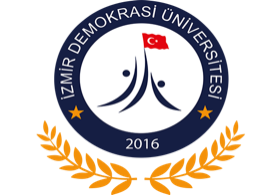                                                        T.C.İZMİR DEMOKRASİ ÜNİVERSİTESİSOSYAL BİLİMLER ENSTİTÜSÜ MÜDÜRLÜĞÜ’NEUnvanı, Adı ve SoyadıBilim Dalı1.2.3.